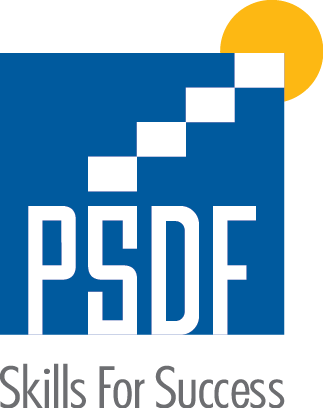 Form for Pre-QualificationFormal Training Institutes Round 8It is mandatory for Training Providers:Read the Instructions & Data Sheet carefully before completing the form. Use formats provided by PSDF for preparation of the Pre-qualification Document.If any required information is found missing in the forms or written elsewhere, no credit will be given while evaluating the relevant section.Form must be signed by Head of Organisation or authorized person otherwise it will be rejected. Non-compliance with PSDF’s instructions will result in rejection of the Pre-qualification Document. Prequalification form along with supporting document must be submitted in Binding form (ring / tape binding or simple staple)PART A: INFORMATION ABOUT THE VOCATIONAL TRAINING PROVIDER* Only Head of Organisation or nominated contact person will be authorized to communicate with PSDF. 		PART B: ELIGIBILITY REQUIREMENTSPlease provide information about the eligibility of your Organisation, as per criteria defined by PSDF, using the following format. Attach relevant documents where required. Tick the relevant boxPART C: Responsiveness: Financial and Human Resource Capacity of the OrganisationC.1 Financial HealthFinancial Health of your Organisation will be evaluated based on the documents provided below: C.2 MANAGEMENT TEAM PROFILE Please provide CVs of presently available members of Management Team who will be responsible for the matters related to the PSDF project. Various functions of PSDF training related project can be as follow: Project Management: The designate person(s) will be responsible for the overall implementation of the project as the focal and contact person for PSDF along with the maintenance of training-related records and reporting to PSDF monitoring guidelines. He/she will also be responsible for ensuring timely and effective implementation of training curricula.Marketing/Mobilization: The designate person will be responsible for publicity of training program for admission and selection of trainees. Placement: The designate person will be responsible for placement of trainees after training completion, preparation of trainee data base to be shared with employers and resumes of Trainees. Note:   One person can be assigned for only one function. It is expected that all functions must be covered. Minimum of 3 CVs must be attached. However, it is encouraged to provide full details of all available management team.  Note: Copy of highest degree / certificates must be attached. Fake degrees / certificates will lead to dis-qualification and/or Blacklisting of Organisation.PART D: COURSES PROPOSED AND PAST EXPERIENCE FOR PRE-QUALIFICATION Using the formats given below, please provide information about the courses to be pre-qualified along with the experience of the training firm. You are requested to ensure that the suggested courses are as per the registration/affiliation, availability of Tools & Equipment and infrastructure of training premises. D.1 Courses for National Certification and Past ExperienceAdd more rows, if required. D.2 Courses for International Certification i.e. City & Guilds / Other You are requested to ensure that the suggested international courses are as per the instructions in the Data Sheet. Organisation must have affiliation of proposed courses and course level should be 2 or above. Add more rows, if required.Note: Course(s) will not be prequalified if proof of affiliation / registration certificate(s) / Slip of Application in relevant registration body is / are not attached. Past experience of PSDF funded course will be evaluated based upon the previous performance as reported by Third Party Monitoring Firm.Past experience for newly established institutes will be evaluated based on the management team profile shared. PART E: APPLICANT DECLARATIONI (click here and type Name), hereby certify that:The information provided in this document is factually correct in all material respects.I understand that provision of any false or misleading information will lead to disqualification and blacklisting of Organisation. I am duly authorized to submit this application on behalf of PART F: Check ListPlease provide the details of the documents that are attached with the Pre-qualification document.                                  Annexure A: Management Team CV FormatNote: Information provided above is correct and I am willing to offer my services for the assignment mentioned above. Signature Name of Training ProviderAddressCodeRequired InformationResponseResponseResponseA.1Legal Name of OrganisationA.2Year of Registration / Establishment of the Organisation A. 3What is the legal status of your Organisation? Tick the relevant box (one box only). (Attach Copy/Copies of Registration Certificate/s)Public Sector Technical / Vocational Training InstitutePublic Sector Technical / Vocational Training InstituteA. 3What is the legal status of your Organisation? Tick the relevant box (one box only). (Attach Copy/Copies of Registration Certificate/s)Controlling AuthorityA. 3What is the legal status of your Organisation? Tick the relevant box (one box only). (Attach Copy/Copies of Registration Certificate/s)HEC recognized UniversityHEC recognized UniversityA. 3What is the legal status of your Organisation? Tick the relevant box (one box only). (Attach Copy/Copies of Registration Certificate/s)Section 42 CompanySection 42 CompanyA. 3What is the legal status of your Organisation? Tick the relevant box (one box only). (Attach Copy/Copies of Registration Certificate/s)Public Ltd. Company    Public Ltd. Company    A. 3What is the legal status of your Organisation? Tick the relevant box (one box only). (Attach Copy/Copies of Registration Certificate/s)Private Ltd. CompanyPrivate Ltd. CompanyA. 3What is the legal status of your Organisation? Tick the relevant box (one box only). (Attach Copy/Copies of Registration Certificate/s)Sole ProprietorSole ProprietorA. 3What is the legal status of your Organisation? Tick the relevant box (one box only). (Attach Copy/Copies of Registration Certificate/s)Partnership Firm Partnership Firm A. 3What is the legal status of your Organisation? Tick the relevant box (one box only). (Attach Copy/Copies of Registration Certificate/s)NGO registered under Societies Registration ActNGO registered under Societies Registration ActA. 3What is the legal status of your Organisation? Tick the relevant box (one box only). (Attach Copy/Copies of Registration Certificate/s)NGO registered with Social Welfare DepartmentNGO registered with Social Welfare DepartmentA. 3What is the legal status of your Organisation? Tick the relevant box (one box only). (Attach Copy/Copies of Registration Certificate/s)NGO registered under The Trusts ActNGO registered under The Trusts ActA. 3What is the legal status of your Organisation? Tick the relevant box (one box only). (Attach Copy/Copies of Registration Certificate/s)Others (Please Specify)Others (Please Specify)A.4Name of Head of OrganisationA.4DesignationA.4EmailA.4Mobile numbersA.4Postal address of Organisation A.4Phone (Landline No)A.4EmailA.4WebsiteA.5Name of contact person*A.5DesignationA.5Phone & mobile numbersA.5EmailCodeRequirementsRequirementsResponseResponseResponseResponseB.1Valid NTN/FTN Certificate in the name of the organisationValid NTN/FTN Certificate in the name of the organisationNTN/FTN Number____________NTN/FTN Number____________NTN/FTN Number____________NTN/FTN Number____________B.1Valid NTN/FTN Certificate in the name of the organisationValid NTN/FTN Certificate in the name of the organisation☐☐Copy Attached Copy Attached B.1Valid NTN/FTN Certificate in the name of the organisationValid NTN/FTN Certificate in the name of the organisation☐☐Not AttachedNot AttachedB.1Vocational Training providers must provide valid NTN / FTN number and attach a copy of the certificate in the name of the Organisation.Vocational Training providers must provide valid NTN / FTN number and attach a copy of the certificate in the name of the Organisation.Vocational Training providers must provide valid NTN / FTN number and attach a copy of the certificate in the name of the Organisation.Vocational Training providers must provide valid NTN / FTN number and attach a copy of the certificate in the name of the Organisation.Vocational Training providers must provide valid NTN / FTN number and attach a copy of the certificate in the name of the Organisation.Vocational Training providers must provide valid NTN / FTN number and attach a copy of the certificate in the name of the Organisation.B.2Documentary evidence verifying the legal status of organization issued by Government authority.  Documentary evidence verifying the legal status of organization issued by Government authority.  ☐☐Not Applicable (only in case of Sole Proprietor)Not Applicable (only in case of Sole Proprietor)B.2Documentary evidence verifying the legal status of organization issued by Government authority.  Documentary evidence verifying the legal status of organization issued by Government authority.  ☐☐Copy attached Copy attached B.2Documentary evidence verifying the legal status of organization issued by Government authority.  Documentary evidence verifying the legal status of organization issued by Government authority.  ☐☐Copy Not attachedCopy Not attachedB.2Vocational Training Provider must be registered with any Government authority or regulatory body except in case of sole proprietor.Vocational Training Provider must be registered with any Government authority or regulatory body except in case of sole proprietor.Vocational Training Provider must be registered with any Government authority or regulatory body except in case of sole proprietor.Vocational Training Provider must be registered with any Government authority or regulatory body except in case of sole proprietor.Vocational Training Provider must be registered with any Government authority or regulatory body except in case of sole proprietor.Vocational Training Provider must be registered with any Government authority or regulatory body except in case of sole proprietor.B.3In case of Local Certification, Attach a copy of registration / affiliation of Organisation / institute with relevant Government authority or regulatory body / international testing & certification authority.In case of Local Certification, Attach a copy of registration / affiliation of Organisation / institute with relevant Government authority or regulatory body / international testing & certification authority.Not Applicable (Only for HEC Recognized Universities)Not Applicable (Only for HEC Recognized Universities)B.3In case of Local Certification, Attach a copy of registration / affiliation of Organisation / institute with relevant Government authority or regulatory body / international testing & certification authority.In case of Local Certification, Attach a copy of registration / affiliation of Organisation / institute with relevant Government authority or regulatory body / international testing & certification authority.Copy attachedCopy attachedB.3In case of Local Certification, Attach a copy of registration / affiliation of Organisation / institute with relevant Government authority or regulatory body / international testing & certification authority.In case of Local Certification, Attach a copy of registration / affiliation of Organisation / institute with relevant Government authority or regulatory body / international testing & certification authority.Copy Not AttachedCopy Not AttachedB.3Organization must be registered/ affiliated / accredited with any TVET body or regulatory authority. Organization whose application is under process can attach copy of Slips and Copy of application Submitted / Response Letter from TVET Body. HEC Recognized University are not required to fill this. Organization must be registered/ affiliated / accredited with any TVET body or regulatory authority. Organization whose application is under process can attach copy of Slips and Copy of application Submitted / Response Letter from TVET Body. HEC Recognized University are not required to fill this. Organization must be registered/ affiliated / accredited with any TVET body or regulatory authority. Organization whose application is under process can attach copy of Slips and Copy of application Submitted / Response Letter from TVET Body. HEC Recognized University are not required to fill this. Organization must be registered/ affiliated / accredited with any TVET body or regulatory authority. Organization whose application is under process can attach copy of Slips and Copy of application Submitted / Response Letter from TVET Body. HEC Recognized University are not required to fill this. Organization must be registered/ affiliated / accredited with any TVET body or regulatory authority. Organization whose application is under process can attach copy of Slips and Copy of application Submitted / Response Letter from TVET Body. HEC Recognized University are not required to fill this. Organization must be registered/ affiliated / accredited with any TVET body or regulatory authority. Organization whose application is under process can attach copy of Slips and Copy of application Submitted / Response Letter from TVET Body. HEC Recognized University are not required to fill this. B.3In case of international certification, is the training premises registered / affiliated with the relevant international testing & certification authority for the proposed course(s)? If yes, provide documentary evidence.In case of international certification, is the training premises registered / affiliated with the relevant international testing & certification authority for the proposed course(s)? If yes, provide documentary evidence.☐☐Not ApplicableNot ApplicableB.3In case of international certification, is the training premises registered / affiliated with the relevant international testing & certification authority for the proposed course(s)? If yes, provide documentary evidence.In case of international certification, is the training premises registered / affiliated with the relevant international testing & certification authority for the proposed course(s)? If yes, provide documentary evidence.☐☐YesYesB.3In case of international certification, is the training premises registered / affiliated with the relevant international testing & certification authority for the proposed course(s)? If yes, provide documentary evidence.In case of international certification, is the training premises registered / affiliated with the relevant international testing & certification authority for the proposed course(s)? If yes, provide documentary evidence.☐☐Testing BodyB.3In case of international certification, is the training premises registered / affiliated with the relevant international testing & certification authority for the proposed course(s)? If yes, provide documentary evidence.In case of international certification, is the training premises registered / affiliated with the relevant international testing & certification authority for the proposed course(s)? If yes, provide documentary evidence.☐☐Affiliated SinceB.3In case of international certification, is the training premises registered / affiliated with the relevant international testing & certification authority for the proposed course(s)? If yes, provide documentary evidence.In case of international certification, is the training premises registered / affiliated with the relevant international testing & certification authority for the proposed course(s)? If yes, provide documentary evidence.☐☐NoNoB.3The training premises must be registered / affiliated with relevant international testing & certification authority for the proposed course(s) and provides the copy of registration certificate. If the application is under Process, attach the copy of Application Slip along with Copy of Application / Response letter from International Certification Body. The training premises must be registered / affiliated with relevant international testing & certification authority for the proposed course(s) and provides the copy of registration certificate. If the application is under Process, attach the copy of Application Slip along with Copy of Application / Response letter from International Certification Body. The training premises must be registered / affiliated with relevant international testing & certification authority for the proposed course(s) and provides the copy of registration certificate. If the application is under Process, attach the copy of Application Slip along with Copy of Application / Response letter from International Certification Body. The training premises must be registered / affiliated with relevant international testing & certification authority for the proposed course(s) and provides the copy of registration certificate. If the application is under Process, attach the copy of Application Slip along with Copy of Application / Response letter from International Certification Body. The training premises must be registered / affiliated with relevant international testing & certification authority for the proposed course(s) and provides the copy of registration certificate. If the application is under Process, attach the copy of Application Slip along with Copy of Application / Response letter from International Certification Body. The training premises must be registered / affiliated with relevant international testing & certification authority for the proposed course(s) and provides the copy of registration certificate. If the application is under Process, attach the copy of Application Slip along with Copy of Application / Response letter from International Certification Body. B.4Has your organization never been Blacklisted by Government Authority or TVET Body?NoNoNoB.4Has your organization never been Blacklisted by Government Authority or TVET Body?YesYesYesC.1Option 1: Provide Signed and Stamp Bank Statement of last one year. (1st April 2018 to 31st March 2019)In case of new institutes, bank statement will be provided from date of incorporation.                     OROption 2: Provide financial statements pf last one year issued by an ICAP/ICMA licensed Chartered Accountant. Audited Financial Statements attached C.1Option 1: Provide Signed and Stamp Bank Statement of last one year. (1st April 2018 to 31st March 2019)In case of new institutes, bank statement will be provided from date of incorporation.                     OROption 2: Provide financial statements pf last one year issued by an ICAP/ICMA licensed Chartered Accountant. Bank Statements attached C.1Option 1: Provide Signed and Stamp Bank Statement of last one year. (1st April 2018 to 31st March 2019)In case of new institutes, bank statement will be provided from date of incorporation.                     OROption 2: Provide financial statements pf last one year issued by an ICAP/ICMA licensed Chartered Accountant. Not applicable (Public listed / State owned Organisation)Proposed CourseProposed CourseProposed CourseClaimed Past Experience of the Proposed CourseClaimed Past Experience of the Proposed CourseClaimed Past Experience of the Proposed CourseClaimed Past Experience of the Proposed CourseSr. No.Course NameAddress of Training Location District Experience Claimed (Mentioned name of Same / Similar Course)No of Trainees trainedNo of Trainees trainedCertification Authority (PBTE/Self/Other)Sr. No.Course NameAddress of Training Location District Experience Claimed (Mentioned name of Same / Similar Course)MaleFemaleCertification Authority (PBTE/Self/Other)123Sr. NoProposed CourseProposed CourseProposed CourseProposed CourseProposed CourseClaimed Past-Experience of the Proposed CourseClaimed Past-Experience of the Proposed CourseClaimed Past-Experience of the Proposed CourseClaimed Past-Experience of the Proposed CourseSr. NoName of CourseLevelCourse Name & Code as appear on CertificateAddress of Training LocationDistrict Experience Claimed (Mentioned name of Same / Similar Course )No of Trainees trainedNo of Trainees trainedCertification BodySr. NoName of CourseLevelCourse Name & Code as appear on CertificateAddress of Training LocationDistrict Experience Claimed (Mentioned name of Same / Similar Course )MaleFemaleCertification BodySignature:Name:Designation:Date and Place:Phone:Mobile:E-Mail:Sr. No.Documents AttachedName of Training providerName of Training providerPASTE LATEST PICTUREPASTE LATEST PICTUREPASTE LATEST PICTUREPASTE LATEST PICTUREPASTE LATEST PICTUREPASTE LATEST PICTUREPASTE LATEST PICTUREPASTE LATEST PICTUREDesignation in the OrganisationDesignation in the OrganisationPASTE LATEST PICTUREPASTE LATEST PICTUREPASTE LATEST PICTUREPASTE LATEST PICTUREPASTE LATEST PICTUREPASTE LATEST PICTUREPASTE LATEST PICTUREPASTE LATEST PICTURETask(s) Assigned for PSDF’s Project (from the list of tasks mentioned under PART C.2)Task(s) Assigned for PSDF’s Project (from the list of tasks mentioned under PART C.2)PASTE LATEST PICTUREPASTE LATEST PICTUREPASTE LATEST PICTUREPASTE LATEST PICTUREPASTE LATEST PICTUREPASTE LATEST PICTUREPASTE LATEST PICTUREPASTE LATEST PICTUREPersonal DataPersonal DataPersonal DataPersonal DataPersonal DataPersonal DataPersonal DataPersonal DataPersonal DataPersonal DataPersonal DataPersonal DataPersonal DataPersonal DataPersonal DataPersonal DataPersonal DataPersonal DataPersonal DataPersonal DataPersonal DataName Name Contact NumberContact NumberCNIC No. (attach copy of CNIC)CNIC No. (attach copy of CNIC)---Academic QualificationsAcademic QualificationsAcademic QualificationsAcademic QualificationsAcademic QualificationsAcademic QualificationsAcademic QualificationsAcademic QualificationsAcademic QualificationsAcademic QualificationsAcademic QualificationsAcademic QualificationsAcademic QualificationsAcademic QualificationsAcademic QualificationsAcademic QualificationsAcademic QualificationsAcademic QualificationsAcademic QualificationsAcademic QualificationsAcademic QualificationsQualificationQualificationName of InstitutionName of InstitutionName of InstitutionName of InstitutionName of InstitutionName of InstitutionName of InstitutionName of InstitutionYear of CompletionYear of CompletionYear of CompletionYear of CompletionCopy of highest qualification degree Attached (Yes/No)Copy of highest qualification degree Attached (Yes/No)Copy of highest qualification degree Attached (Yes/No)Copy of highest qualification degree Attached (Yes/No)Copy of highest qualification degree Attached (Yes/No)Copy of highest qualification degree Attached (Yes/No)Copy of highest qualification degree Attached (Yes/No)Relevant Work Experience for PSDF’s Assigned TasksRelevant Work Experience for PSDF’s Assigned TasksRelevant Work Experience for PSDF’s Assigned TasksRelevant Work Experience for PSDF’s Assigned TasksRelevant Work Experience for PSDF’s Assigned TasksRelevant Work Experience for PSDF’s Assigned TasksRelevant Work Experience for PSDF’s Assigned TasksRelevant Work Experience for PSDF’s Assigned TasksRelevant Work Experience for PSDF’s Assigned TasksRelevant Work Experience for PSDF’s Assigned TasksRelevant Work Experience for PSDF’s Assigned TasksRelevant Work Experience for PSDF’s Assigned TasksRelevant Work Experience for PSDF’s Assigned TasksRelevant Work Experience for PSDF’s Assigned TasksRelevant Work Experience for PSDF’s Assigned TasksRelevant Work Experience for PSDF’s Assigned TasksRelevant Work Experience for PSDF’s Assigned TasksRelevant Work Experience for PSDF’s Assigned TasksRelevant Work Experience for PSDF’s Assigned TasksRelevant Work Experience for PSDF’s Assigned TasksRelevant Work Experience for PSDF’s Assigned TasksName of Organisation DesignationDesignationDesignationResponsibilities AssignedResponsibilities AssignedResponsibilities AssignedResponsibilities AssignedResponsibilities AssignedResponsibilities AssignedDuration (Years)Duration (Years)Duration (Years)Duration (Years)Duration (Years)Duration (Years)Duration (Years)Duration (Years)Duration (Years)Duration (Years)Duration (Years)Name of Organisation DesignationDesignationDesignationResponsibilities AssignedResponsibilities AssignedResponsibilities AssignedResponsibilities AssignedResponsibilities AssignedResponsibilities AssignedFromFromFromFromToToToToToToTo